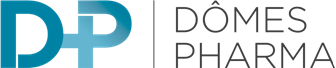 
Partie intégrante des laboratoires représentatifs du dynamisme de l'industrie pharmaceutique vétérinaire, TVM développe, enregistre, produit et commercialise une gamme de produits destinés aux professionnels de la santé animale.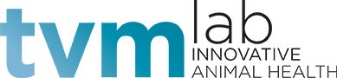 Nous recherchons 3 Délégués(es)  VétérinairesFonction : Sous la responsabilité du Responsable Régional, il/elle sera en charge et contribuera à la réalisation des objectifs de CA et de marge de la gamme TVM sur le secteur dont il/elle aura la charge en favorisant son implantation et en soutenant son utilisation auprès de notre clientèle (praticiens vétérinaires essentiellement).Attributions et Missions principales :Utiliser et valoriser l’ensemble des moyens mis à disposition (marketing, technique, commercial, communication) pour promouvoir et développer les produits TVM.Appliquer toutes les dispositions règlementaires pharmaceutiques, qualité et sécurité.Assurer la valorisation optimale du portefeuille clients en analysant les potentiels, les attentes et les caractéristiques de chaque cible.Participer activement à des actions de relations publiques et à des manifestations professionnelles (congrès, symposiums, EPU…) afin d’assurer la représentation du laboratoire et de sa gamme.Assurer le reporting terrain (question technique, réclamations qualité, pharmacovigilance) et une veille concurrentielle rigoureuse.Etre organisé(e) et efficace dans la planification des visites clients, l’établissement et la transmission des rapports d’activité, dans la tenue des fichiers et autres documents administratifs.Respecter et porter les valeurs de l’entreprise, faire preuve d’intégrité, de loyauté et suivre les règles de confidentialité en vigueur.Mettre en œuvre les efforts nécessaires pour développer régulièrement et actualiser ses connaissances techniques et commerciales.Respecter les règles de sécurité en vigueur dans l’entreprise et entretenir le matériel qui lui est confié.Profil : BTSA toutes options ou BTS analyses biologiques / Bio analyses et contrôles / biotechnologies / chimiste / qualité dans l’industrie alimentaires et bio industriels obligatoire.Une 1ère expérience de la vente des produits de santé serait un plus. Outil informatique : Maîtrise du Pack OfficeQualité : Vous avez de réelles potentialités techniques et commerciales, vous souhaitez valoriser vos aptitudes à convaincre et votre sens relationnel est avéré. Vous êtes dynamique et votre volonté de réussir vous permettra d’intégrer une équipe gagnante.Secteur à pourvoir :Bretagne : 22 – 29 – 56Franche Comté et Savoie : 01 – 25 – 39 – 70 – 73 – 74 – 90Limousin – Dordogne – Lot et Lot et Garonne : 19 – 23 – 24 – 46 – 47 - 87Poste à pourvoir immédiatement en Contrat à Durée Indéterminée.Si ce poste vous intéresse, merci d’adresser votre candidature (CV + lettre de motivation) à :Service RH – Dômes Pharma – 3, rue André Citroën – 63430 Pont du Château – Email : rh@domespharma.com